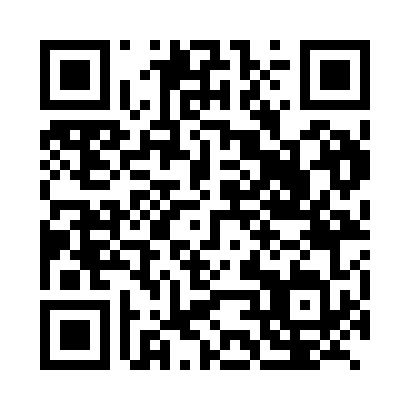 Prayer times for Zawaye, CameroonWed 1 May 2024 - Fri 31 May 2024High Latitude Method: NonePrayer Calculation Method: Muslim World LeagueAsar Calculation Method: ShafiPrayer times provided by https://www.salahtimes.comDateDayFajrSunriseDhuhrAsrMaghribIsha1Wed4:315:4412:003:136:157:242Thu4:305:4411:593:136:157:243Fri4:305:4311:593:146:157:254Sat4:295:4311:593:146:167:255Sun4:295:4311:593:156:167:256Mon4:285:4211:593:156:167:267Tue4:285:4211:593:166:167:268Wed4:285:4211:593:166:167:269Thu4:275:4211:593:166:167:2710Fri4:275:4111:593:176:177:2711Sat4:265:4111:593:176:177:2712Sun4:265:4111:593:186:177:2713Mon4:265:4111:593:186:177:2814Tue4:255:4011:593:196:177:2815Wed4:255:4011:593:196:187:2816Thu4:255:4011:593:196:187:2917Fri4:245:4011:593:206:187:2918Sat4:245:4011:593:206:187:3019Sun4:245:4011:593:216:197:3020Mon4:245:3911:593:216:197:3021Tue4:235:3911:593:216:197:3122Wed4:235:3911:593:226:197:3123Thu4:235:3911:593:226:207:3124Fri4:235:3911:593:236:207:3225Sat4:235:3912:003:236:207:3226Sun4:225:3912:003:236:207:3227Mon4:225:3912:003:246:217:3328Tue4:225:3912:003:246:217:3329Wed4:225:3912:003:246:217:3430Thu4:225:3912:003:256:217:3431Fri4:225:3912:003:256:227:34